UshersAprilScheduleUshersAprilSchedule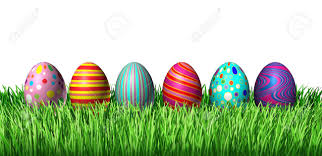 Sat. April 65:00 pmWilliam FauustChris ChavarriaVernice BohannonRich LaborEverett SimsSun. April 79:00 amDan MacFarlandBerkley JenkinsTim BryantCollin BollersSun. April 711:00 amDavid StubbsLeroy EtheridgeEdward UkaegbuJames ChannelSat. April 135:00 pmWilliam FaustEverett SimsCharlie ScottRichard LaborSun. April 149:00 amSteve MonheimBerkley JenkinsCarlos SalazarSun. April 1411:00 amDavid StubbsLeroy EtheridgeEdward UkaegbuJames ChannelThurs. April 188:00 pmWilliam FaustEverett SimsRichard laborCharlie ScottFri. April 193:00 pmSteve MonheimBerkley JenkinsCarlos SalazarSat. April 208:00 pmWilliam FaustEverett SimsChris ChavarriaVernice BohannonRichard LaborSun. April 219:00 amCollin BollersBerkley JenkinsDan MacFarlandTim BryantSun. April 2111:00 amLeroy EtheridgeDavid StubbsEdward UkaegbuJames ChannelSat. April 275:00 pmCharlie ScottVernice BohannomRich LaborEverett SimsSun. April 289:00 amDan MacFarlandSteve MonheimCarlos SalazarSun. April 2811:00 amJames ChannelDavid Stubbs